Праздник речи «Школьное путешествие»20 марта состоялся праздник речив 3-х и 4г классах.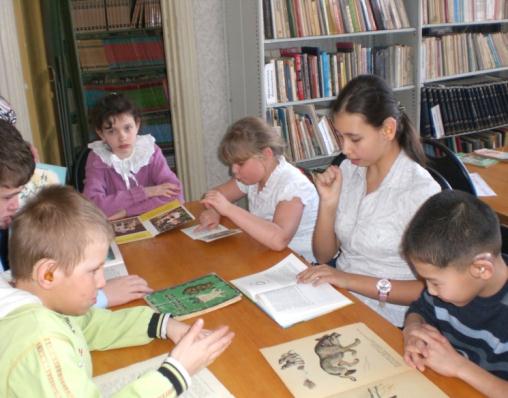 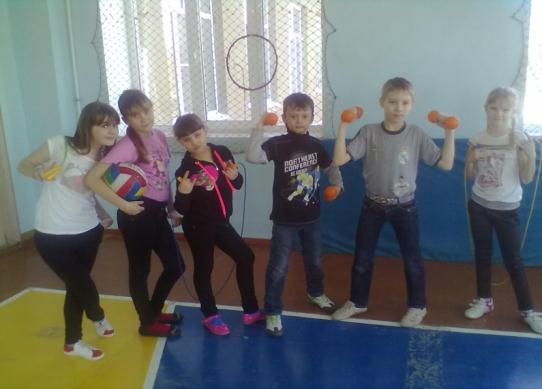 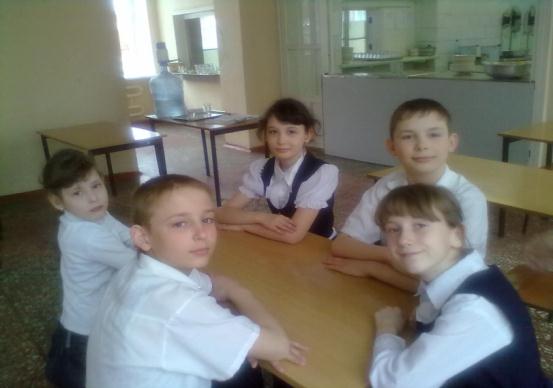 На празднике присутствовало жюри.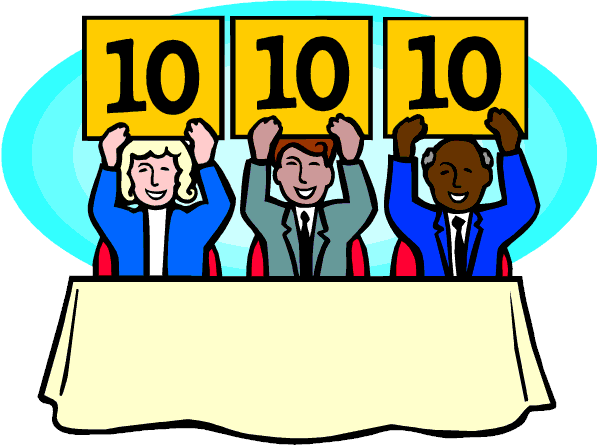 А также в гости к ребятам приходили герои мультфильма «Смешарики» ЁжикКрош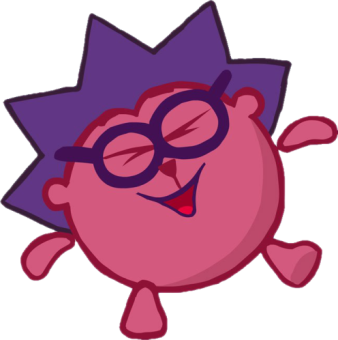 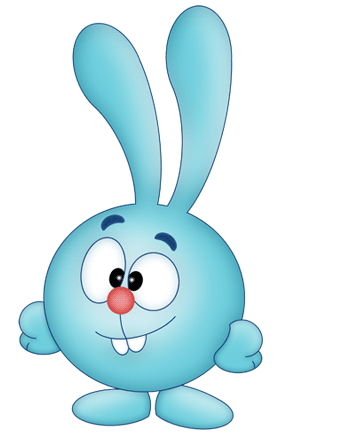 Этими героями были наши помощники –ребята 8 и 9 классов.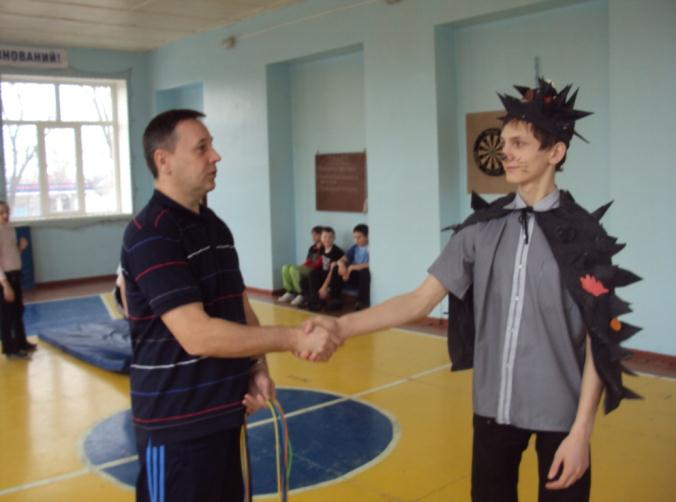 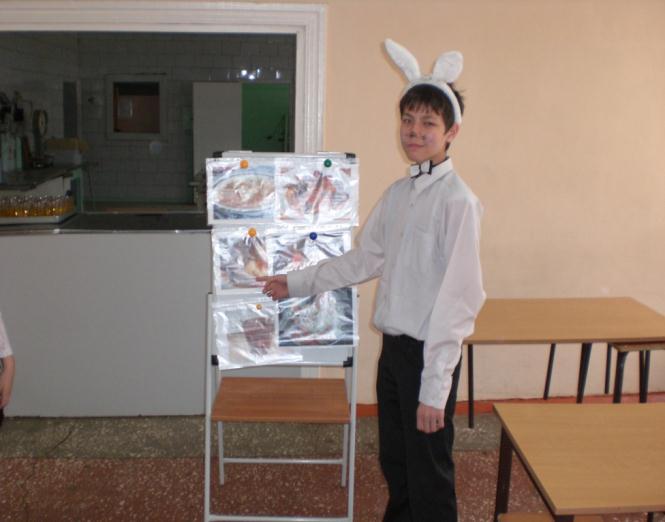        Гости попросили рассказать о нашей школе,и ребята с радостью согласились.Они показали гостям столовую 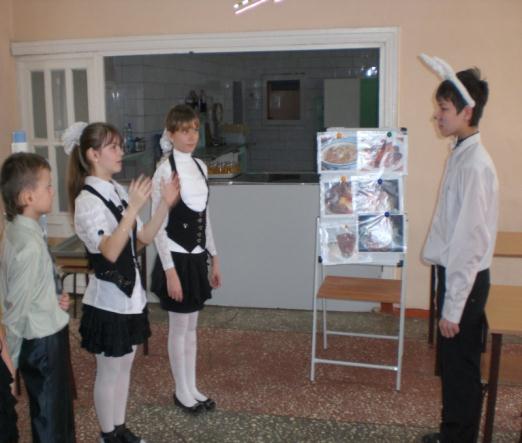 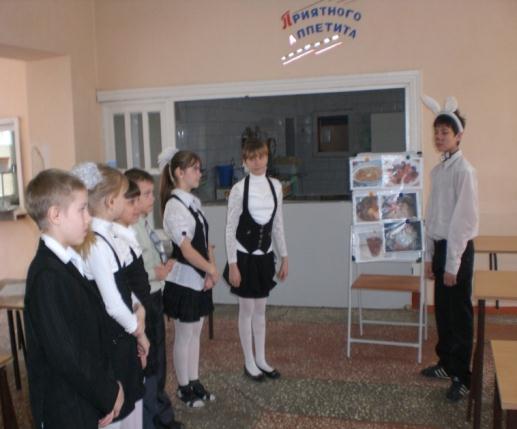 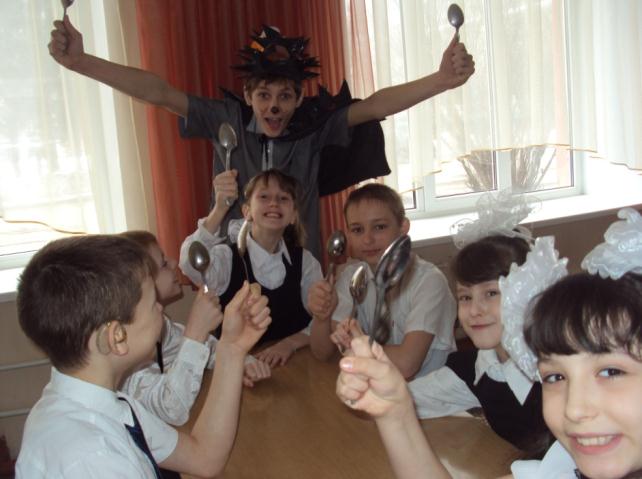 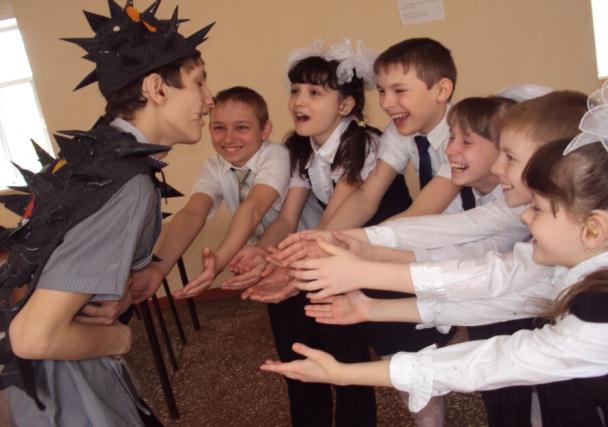 и спортивный зал…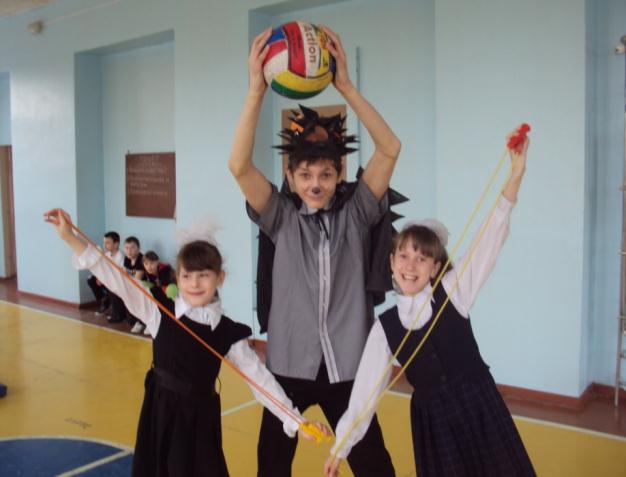 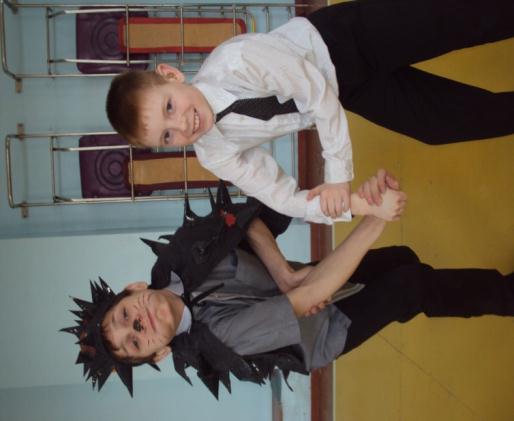 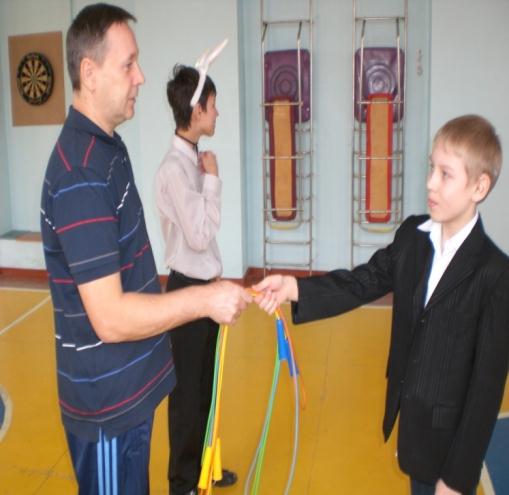 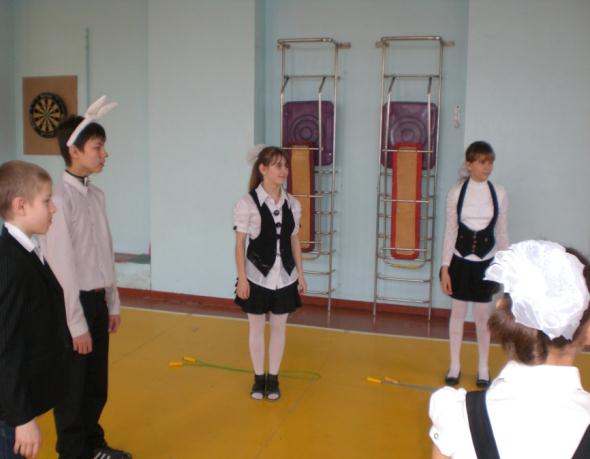 В это время в зале ребята3 В и 4 Г классов тоже говорили о школе.Рассказывали о библиотеке,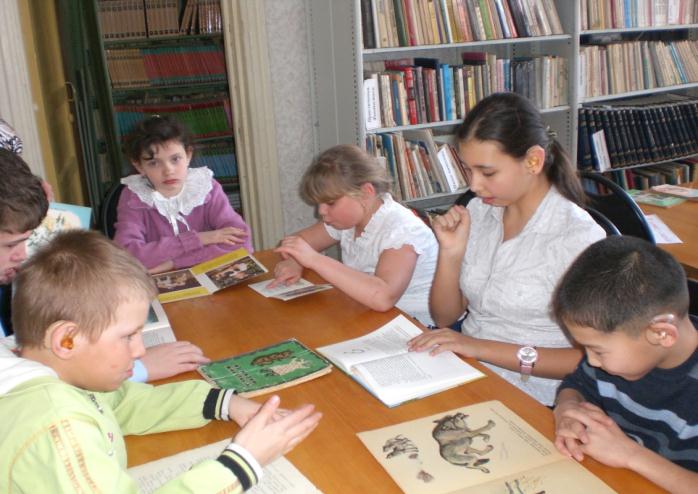 о спортивном зале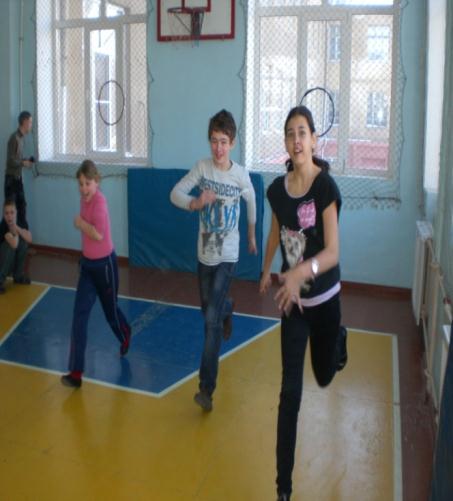 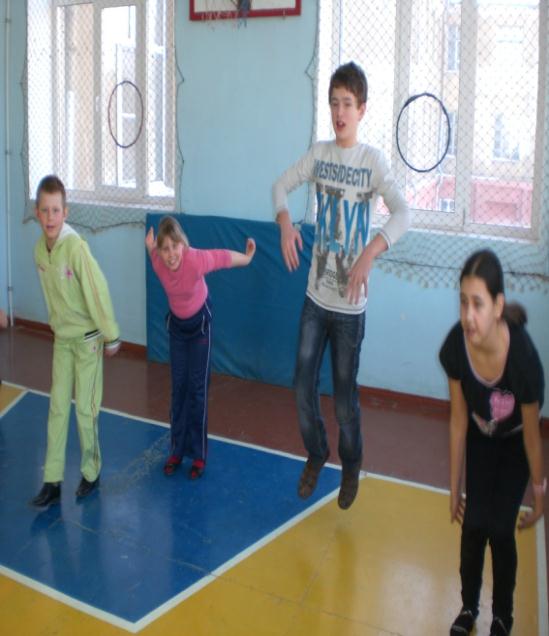 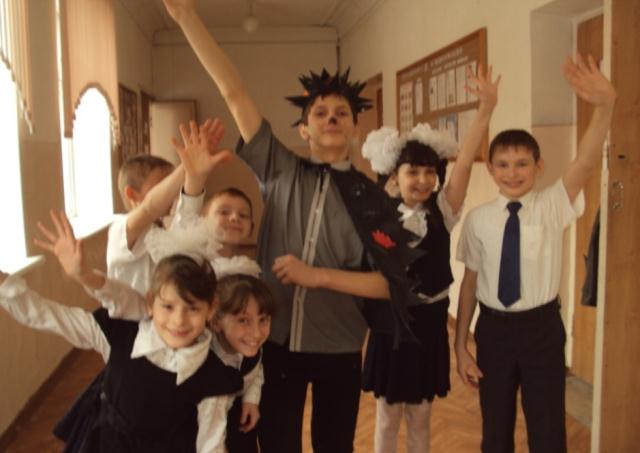 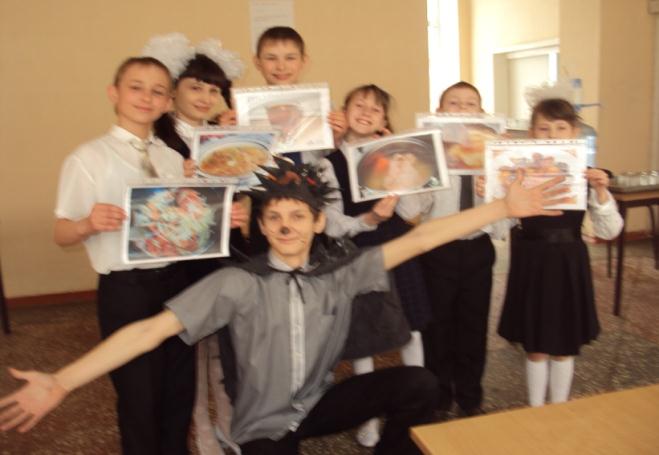 Молодцы, ребята!Праздник подготовила и провела учитель индивидуальных занятий по РРС и ФПСР Вяткина П.Ю.